Муниципальное общеобразовательное учреждение «Средняя общеобразовательная школа №32 имени 177 истребительного авиационного московского полка»Г.о. Подольск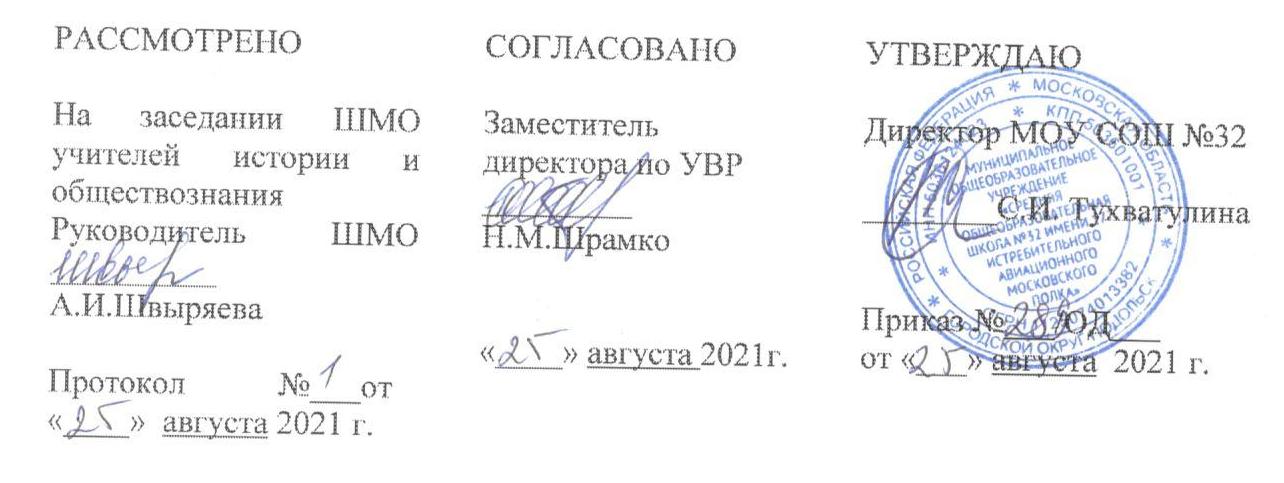 Рабочая программа по экономике для 11сэ класса2021-2022 учебный годРабочая программа по экономике для 10-11 классов разработана на основе ООП СОО МОУ СОШ №32, Федерального государственного образовательного стандарта среднего общего образования, примерной основной образовательной программы среднего общего образования; авторской рабочей программы по экономики для 10-11 классов Рабочая программа. Экономика. Под ред. И.В. Липсиц, М.: Просвещение.УМК:Учебник Экономика. Основы экономической теории. Углубленный уровень. 10-11 классы. Под редакцией Иванова С.И., Линькова А.Я. М., Вита-Пресс, 2016. Практикум по экономике. Книга 1, 2. Углубленный уровень. Михеева С.А., Шереметова В.В., Скляр М.А М., Вита-Пресс, 2015.	Планируемые результаты освоения учебного предмета Личностные: формирование мировоззрения, соответствующего современному уровню экономического знания, включающего знания истории экономической мысли, современной экономической теории и прикладных экономических наук;становление субъективной позиции учащегося (самоопределение и самореализация в сфере экономических отношений);становление гражданской позиции ученика как активного и ответственного члена российского общества, осознающего свои экономические права и обязанности, уважающего свою и чужую собственность.формирования умения принимать рациональные решения в ситуациях экономического выбора (в качестве потребителя, производителя, покупателя, продавца, заёмщика, акционера, налогоплательщика) в условиях относительной ограниченности доступных ресурсов;умение разрабатывать и реализовывать проекты экономического и междисциплинарного характера, в том числе исследовательские проекты;усвоение базовых методов научного познания, используемых в экономике;формирование умения понимать и раскрывать смысл суждений и высказываний авторов культурных текстов и приводить аргументы в подтверждение собственной позиции;формирование умения осуществлять рефлексию собственной учебной и практической деятельности. Метапредметные:умение работать с источниками экономической информации с использованием современных средств коммуникации (включая ресурсы Интернета); способность критически осмысливать экономическую информацию, поступающую из разных источников, формулировать на этой основе собственные заключения и оценочные суждения; освоение экономического анализа; умение решать задачи, раскрывающие типичные экономические ситуации (вычислять на условных примерах); освоение типичных экономических ролей через участие в обучающих играх и тренингах, моделирующих ситуации в реальной жизни; умение самостоятельно определять цели деятельности и составлять планы деятельности; самостоятельно осуществлять, контролировать и корректировать деятельность; использовать все возможные ресурсы для достижения поставленных целей и реализации планов деятельности; выбирать успешные стратегии в различных ситуациях; умение продуктивно общаться и взаимодействовать в процессе совместной деятельности, учитывать позиции других участников деятельности, эффективно разрешать конфликты; владение навыками познавательной, учебно-исследовательской и проектной деятельности, навыками разрешения проблем; способность и готовность к самостоятельному поиску методов решения практических задач, применению различных методов познания; готовность и способность к самостоятельной информационно-познавательной деятельности, включая умение ориентироваться в различных источниках информации, критически оценивать и интерпретировать информацию, получаемую из различных источников; умение самостоятельно оценивать и принимать решения, определяющие стратегию поведения, с учетом гражданских и нравственных ценностей; владение языковыми средствами – умение ясно, логично и точно излагать свою точку зрения, использовать адекватные языковые средства. Предметные:знание и понимание смысла основных теоретических положений экономической науки; знание основных экономических принципов функционирования семьи, фирмы, рынка и государства, а также международных экономических отношении: умение приводить примеры взаимодействия рынков, прямых и косвенных налогов, взаимовыгодной международной торговли; умение описывать предмет и метод экономической науки, факторы производства, цели фирмы, основные виды налогов, банковскую систему, рынок труда, экономические циклы, глобальные экономические проблемы; умение объяснять экономические явления с помощью альтернативной стоимости; выгоды обмена; закон спроса; причины неравенства доходов; роль минимальной оплаты труда; последствия инфляции; умение сравнивать / различать спрос и величину спроса; предложение и величина предложения; рыночные структуры; безработных и незанятых; организационно правовые формы предприятий; акции и облигации; умение вычислять на условных примерах: величину рыночного спроса и предложения; изменение спроса \ предложения в зависимости от изменения формирующих его факторов; равновесную цену и объем продаж; экономические и бухгалтерские издержки и прибыль; смету \ бюджет доходов и расходов; спрос фирмы на труд; реальный и номинальный ВВП; темп инфляции; уровень безработицы.Выпускник на углубленном уровне научится: Основные концепции экономикиОпределять границы применимости методов экономической теории;анализировать проблему альтернативной стоимости;объяснять проблему ограниченности экономических ресурсов;представлять в виде инфографики кривую производственных возможностей и характеризовать ее;иллюстрировать примерами факторы производства;характеризовать типы экономических систем;различать абсолютные и сравнительные преимущества в издержках производства.МакроэкономикаОбъяснять на примерах различные роли государства в рыночной экономике;характеризовать доходную и расходную части государственного бюджета;определять основные виды налогов для различных субъектов и экономических моделей;указывать основные последствия макроэкономических проблем;приводить примеры сфер применения показателя ВВП;приводить примеры экономической функции денег в реальной жизни;различать сферы применения различных форм денег;определять денежные агрегаты и факторы, влияющие на формирование величины денежной массы;объяснять взаимосвязь основных элементов банковской системы;приводить примеры, как банки делают деньги;приводить примеры различных видов инфляции;находить в реальных ситуациях последствия инфляции;применять способы анализа индекса потребительских цен;характеризовать основные направления антиинфляционной политики государства;различать виды безработицы;находить в реальных условиях причины и последствия безработицы;определять целесообразность мер государственной политики для снижения уровня безработицы;приводить примеры факторов, влияющих на экономический рост;приводить примеры экономических циклов в разные исторические эпохи.Международная экономикаОбъяснять назначение международной торговли;анализировать систему регулирования внешней торговли на государственном уровне;различать экспорт и импорт;анализировать курсы мировых валют;объяснять влияние международных экономических факторов на валютный курс;различать виды международных расчетов;анализировать глобальные проблемы международных экономических отношений;объяснять роль экономических организаций в социально-экономическом развитии общества;объяснять особенности современной экономики России.Выпускник на углубленном уровне получит возможность научиться:Основные концепции экономикиКритически осмысливать актуальную экономическую информацию, поступающую из разных источников, и формулировать на этой основе собственные заключения и оценочные суждения;анализировать события общественной и политической жизни с экономической точки зрения, используя различные источники информации;владеть приемами работы с аналитической экономической информацией;оценивать происходящие события и поведение людей с экономической точки зрения;использовать приобретенные знания для решения практических задач, основанных на ситуациях, связанных с описанием состояния российской экономики;анализировать экономическую информацию по заданной теме в источниках различного типа и источниках, созданных в различных знаковых системах (текст, таблица, график, диаграмма, аудиовизуальный ряд и др.).МакроэкономикаОбъективно оценивать и анализировать экономическую информацию по макроэкономике, критически относиться к псевдонаучной информации;владеть способностью анализировать денежно-кредитную и налогово-бюджетную политику, используемую государством для стабилизации экономики и поддержания устойчивого экономического роста;использовать нормативные правовые документы при выполнении учебно-исследовательских проектов, нацеленных на решение разнообразных макроэкономических задач;анализировать события общественной и политической жизни разных стран с экономической точки зрения, используя различные источники информации;осознавать значение теоретических знаний по макроэкономике для практической деятельности и повседневной жизни;оценивать происходящие мировые события и поведение людей с экономической точки зрения;использовать приобретенные знания для решения практических задач, основанных на ситуациях, связанных с описанием состояния российской и других экономик;анализировать динамику основных макроэкономических показателей и современной ситуации в экономике России;решать с опорой на полученные знания практические задачи, отражающие типичные макроэкономические ситуации;грамотно применять полученные знания для исполнения типичных экономических ролей: в качестве гражданина и налогоплательщика;отделять основную экономическую информацию по макроэкономике от второстепенной, критически оценивать достоверность полученной информации из неадаптированных источниковаргументировать собственную точку зрения по экономическим проблемам, различным аспектам социально-экономической политики государства.Международная экономикаРаботать с материалами средств массовой информации, составлять обзоры прессы по международным экономическим проблемам, находить, собирать и первично обобщать фактический материал, делая обоснованные выводы;анализировать социально значимые проблемы и процессы с экономической точки зрения, используя различные источники информации;оценивать происходящие мировые события с экономической точки зрения;ориентироваться в мировых экономических, экологических, демографических, миграционных процессах, понимать механизм взаимовлияния планетарной среды и мировой экономики;создавать алгоритмы для совершенствования собственной познавательной деятельности творческого и поискового характера;решать с опорой на полученные знания практические задачи, отражающие типичные жизненные ситуации;анализировать взаимосвязи учебного предмета с особенностями профессий и профессиональной деятельности, в основе которых лежат экономические знания по данному учебному предмету;использовать экономические знания и опыт самостоятельной исследовательской деятельности в области экономики;владеть пониманием особенностей формирования рыночной экономики и роли государства в современном мире.Содержание учебного предмета (68 часов)Тема 10. Измерение результатов экономической деятельности. Основные макроэкономические показатели.Особенности макроэкономического анализа. Представление о системе национальных счетов. ВВП. Номинальный и реальный ВВП. Совокупный спрос и совокупное предложение.Что такое валовой внутренний продукт. Как измерить выпуск продукции различных предприятий. Как соизмерить выпуски различной продукции различных предприятий. Конечные и промежуточные товары и услуги.Методы исчисления валового внутреннего продукта. Что такое валовый внутренний продукт. Что такое валовый национальный продукт. Как исчисляется валовый внутренний продукт. Метод суммирования потока затрат. Статистика. Торговый баланс страны. Метод суммирования потока доходов. Выпуск продукции и добавленная стоимость. Стоимость валового внутреннего продукта. Налог на добавленную стоимость и цена продукции.Национальный доход. Что такое национальный доход. Определение национального дохода. Чистый национальный продукт. Факторы производства и факторные доходы. Проценты, дивиденды, рента. Распределение национального дохода. Совокупный национальный доход, совокупный располагаемый доход, личные налоги. Распределение национального дохода страны. Государственный бюджет и его роль в перераспределении национального дохода.Располагаемый личный доход. Личный доход, совокупный личный доход. Личные налоги, совокупный располагаемый доход.Номинальный и реальный ВВП. Номинальный валовый внутренний продукт. Реальный валовый внутренней. Дефлятор – индекс – дефлятор. Как подсчитывается личный доход.ВВП и качество жизни населения. Влияние роста ВВП на качество жизни населения. Сравнительный анализ экономического развития разных стран на основе международного сопоставления по ВВП и ВВП на душу населения.Тема 11. Экономический рост и экономическое развитие.Экономический рост и его измерение. Понятие экономического роста. Содержание экономического роста. Значение экономического роста. Абсолютный прирост ВВП. Темп прироста ВВП. Производственная функция и факторы экономического роста.Экстенсивный и интенсивный рост. Факторы экономического роста. Производственная функция и факторы экономического роста. Рост затрат труда и затрат капитала как факторы экономического роста. Экономический рост за счет повышения производительности труда и за счет роста производительности капитала. Совокупная факторная производительность.Экономическое развитие. Понятие «экономическое развитие». Отличие понятий «экономический рост» и «экономическое развитие». Определение способов экономического роста в современном обществе. Анализ современных моделей экономического развития (на примере экономики Японии, Китая, США и др.) Экономический рост России.Тема 12. Совокупный спрос и совокупное предложение. Макроэкономическое равновесие.Совокупный спрос. Совокупное предложение.Доход, потребление и сбережения. Автономное потребление. Индуцированное потребление и функция потребления. Сбережения. Предельная склонность к потреблению и предельная склонность к сбережениям. Равновесный уровень национального дохода. Неравновесное состояние экономики.Сбережения и инвестиции. Автономные инвестиции, индуцированные инвестиции, автономные затраты частного сектора, общие автономные затраты, общие сбережения. Влияние инвестиций на равновесное состояние экономики. Государственные затраты и равновесие.Потребительские расходы и сбережения домашних хозяйств в России. Влияние процентной ставки на размер инвестиций и на потребительские расходы населения.Тема 13. Экономический цикл. Экономические кризисы. Занятость и безработица.Экономический цикл и его фазы. Продолжительность экономического цикла. Эндогенные и экзогенные факторы циклических колебаний. Теории экономического цикла. Принцип акселерации, потенциальный (естественный) уровень ВВП.Длинные циклы экономической динамики. Проблема снижения темпов экономического роста в 70–80-х гг. XX века. Различные трактовки этого явления. Объяснение долговременного снижения темпов роста экономики с позиции теории длинных волн (волн Кондратьева).Занятость и безработица. Колебания занятости и безработицы как следствие циклических колебаний. Норма безработицы. Занятые и безработные. Норма безработицы.Причины и формы безработицы. Фрикционная безработица, структурная безработица, технологическая безработица, циклическая и скрытая безработица. Естественная безработица и полная занятость.Последствия безработицы и государственное регулирование занятости. Закон Оукена. Государственная политика в области занятости. Кейнсианские рецепты. Регулирование уровня и продолжительности безработицы. Проблемы и возможности трудоустройства.Тема 14. Деньги и банковская система.Деньги. Денежные агрегаты. Роль денег и история их создания. Виды денег и их свойства. Деньги как средство сбережения. Плюсы и минусы накопления сокровищ в форме наличных денег.Основы денежной политики. Денежная система стран. Деньги как средство обмена. Деньги как средство соизмерения различных товаров. Понятие о бартере и причины его распространения при расстройстве денежного механизма страны.Коммерческие банки и банковская система. Банки. Анализ исторического развития банковской системы. Характеристика банка как социального института. Выделение видов банков и структуры банковских операций. Определение особенностей коммерческого банка.Потребительский кредит. Кредитование: его роль в современной экономике домохозяйств, фирм и государств.Центральный банк. Определение понятия и функций Центрального банка. Описание баланса Центрального банка. Характеристика нормы обязательных резервов и ставки рефинансирования. Характеристика банковской системы РФ на основе анализа статистических данных и аналитических статей о деятельности банков.Платежеспособность населения по кредитам. Плюсы и минусы (риски) кредитования граждан.Тема 15. Инфляция.Инфляция и её измерение. Построение понятия инфляции. Инфляция, дефляция, дезинфляция, индекс-дефлятор ВВП, норма инфляции. Измерение инфляции.Причины и виды инфляции. Выявление причин инфляции: инфляции издержек, инфляции спроса, инфляционных ожиданий.Формы инфляции. Характеристика форм инфляции: нормальной, умеренной, галопирующей, гиперинфляции. Расчёт нормы инфляции. Избыточный спрос. Рост издержек. Инфляционные ожидания. Темпы роста цен и формы инфляции.Последствия инфляции. Определение последствий нормальной, умеренной, галопирующей и гиперинфляции. Влияние различных форм инфляции на экономику. Стагфляция. Влияние инфляции на положение различных социальных групп. Непредсказуемость нормы инфляции и ее социальные последствия. Развитие инфляции и перераспределение доходов.Инфляция в России. Кривая Филипса. Антиинфляционная политика и политика по регулированию занятости.Тема 16. Государственное регулирование экономики.Роль государства в рыночной экономике. Общественные блага и внешние эффекты.Распределение доходов. Измерение неравенства доходов.Государственный бюджет. Понятие «государственный бюджет». Исследование структуры государственного бюджета: доходов и расходов. Анализ Государственного бюджета РФ. Политика в отношении бюджетного дефицита.Бюджетно-финансовая политика. Доходы государственного бюджета. Фискальная политика, бюджетный дефицит, бюджетный профицит. Инструменты экономической политики. Бюджетно-финансовое стимулирование.Государственный долг. Понятие «государственный долг». Причины образования государственного долга. Анализ структуры государственного долга РФ. Характеристика последствий увеличения государственного долга.Фискальная политика государства. Налоги. Понятия «налог», «сбор», «пошлина». Характеристика налоговой системы и её видов. Определение прогрессивной, регрессивной и пропорциональной систем налогообложения.Определение понятий «прямые» и «косвенные налоги». Характеристика различных видов прямых и косвенных налогов.Определение основания разделения налогов на федеральные, региональные и местные. Характеристика налогов в РФ, относящихся к федеральным, региональным и местным.Выделение особенностей налоговой системы в России. Анализ налоговых систем различных государств. Налоги и Кривая Лаффера. Последствия превышения налогообложения.Монетарная политика Банка России. Кредитно-денежная политика. Регулирование деятельности коммерческих банков. Изменение резервных норм коммерческих банков. Операции на открытом рынке. Политика регулирования учетной ставки. Политика «дешевых» и «дорогих» денег Роль государства в стимулировании экономического роста. Задачи политики стимулирования экономического роста.Тема 17. Международная торговля и валютный рынок.Международное разделение труда и глобализация. Международное разделение труда. Открытость экономики. Экспортная доля. Импортная доля. Глобализация.Современная структура мирового хозяйства. Понятие мировое хозяйство. Интернационализация производства. Группы стран в мировом хозяйстве.Международная торговля. История возникновения международной торговли и основные этапы её развития. Неотехнологические теории международной торговли.Государственная политика в области международной торговли. Идеи меркантилизма и протекционизма. Принцип абсолютного преимущества. График абсолютного преимущества. Принцип сравнительного преимущества. График сравнительного преимущества. Закономерности развития мировой торговли. Закономерности развития мировой торговли. Индекс условий торговли. Внешняя торговля России. Формы и методы международной торговли. Бартер. Клиринговые соглашения. Компенсационные сделки офсетные, бай-бэк, толлинг. Сделки на реальный товар. Срочные (фьючерсные) сделки. Страхование сделок от потерь хеджирование.Внешнеторговая политика. Фритридерство. Таможенные пошлины. Демпинг. Нетарифные инструменты внешнеторговой политики. Международное регулирование торговли. ВТО.Валютный рынок. Понятие валюта. Спрос и предложение валют. Валютный рынок. Обменный курс валюты. Причины изменения курсов валют. Валютно-процентный арбитраж. Монетарный подход. Валютная политика. Валютные интервенции. Девальвация валюты. Ревальвация валюты. Свободно плавающие курсы. Дисконтная политика. Девизная политика. Управление плавающими курсами. Валютные ограничения.Мировая валютная система. Золотомонетный стандарт. Бреттон-Вудская валютная система. Ямайская валютная система.Тема 18. Международное движение капиталов. Международная экономическая интеграция.Международные финансы. Мировая валютная система. Международные расчеты. Международное движение капиталов. Международный рынок ссудных капиталов. Финансовый рынок. Еврорынок. Внешний долг развивающихся стран. Международные финансовые организации. Россия на мировом рынке ссудного капитала.Международный рынок предпринимательского капитала. Экспорт предпринимательского капитала и роль ТНК в мировой экономике. Портфельные инвестиции. Россия как импортёр и экспортёр предпринимательского капитала. Свободные экономические зоны.Платежный баланс. Понятие платёжный баланс, резидент и нерезидент.принцип двойной бухгалтерской записи. Схема платёжного баланса по методологии МВФ. Характеристика статей платёжного баланса. Платёжный баланс России.Международная экономическая интеграция. Международные экономические организации. Глобальные экономические проблемы. Понятие международная экономическая интеграция. Зоны свободной торговли, таможенный союз, экономический союз. Европейский союз.Особенности современной экономики России. Содержание рыночных преобразований на современном этапе экономического развития РоссииИспользуемая дополнительная литература:А.П. Киреев «Экономика. Учебно-методический комплект для 10-11 кл.» М.: Вита-Пресс, 2013А. П. Киреев «Универсальная рабочая тетрадь по экономике» – пособие для 10-11 классов М.: Вита-Пресс, 2013С.А. Равичев «Современная экономика. Учебно-методический комплект для 8-11 кл.» М.: Вита-Пресс, 2011Цифровые образовательные ресурсы:Ресурсы Единой коллекции цифровых образовательных ресурсов http://school-collection.edu.ru/Образовательный портал http://www.ecsocman.edu.ruАгенство консультаций http://www.akdi.ruМФ РФ статистика http://www.eeg.ruИнститут экономики переходного периода http://www.online.ru/sp/iet/trends/Экспертный институт экономики России http://www.exin.ru/test/doc.htmlwww.economicus.ru — образовательно-справочный портал по экономике.ecsocman.edu.ru — Федеральный образовательный портал «Экономика. Социология. Менеджмент».www.ereport.ru — обзорная информация по мировой экономике.www.cmmarket.ru — обзоры мировых товарных рынков.www.rbc.ru/РосБизнесКонсалтинг — информационное аналитическое агентство.www.stat.hse.ru — статистический портал Высшей школы экономики.www.cefir.ru — официальный сайт ЦЭФИР — Центра экономических и финансовых исследований России.www.beafnd.org — Фонд Бюро экономического анализа.www.commersant.ru — газета «Коммерсант».www.expert.ru — журнал «Эксперт».www.vopreco.ru — сайт журнала «Вопросы экономики» (ведущий в России теоретический и научно-практический журнал общеэкономического содержания).www.tpprf.ru — Торгово-промышленная палата РФ.www.rts.micex.ru — РТС и ММВБ— объединённая биржа.www.economy.gov.ru/minec/ma — Министерство экономического развития РФ.www.minpromtorg.gov.ru — Министерство торговли и промышленности РФ.Тематическое планирование 11 класс (68 ч)КАЛЕНДАРНО - ТЕМАТИЧЕСКОЕ ПЛАНИРОВАНИЕ ПО ЭКОНОМИКЕ11 классУчебных недель: 34Количество часов в неделю: 2Количество часов в год: 68Составитель:Швыряева Анна Игоревна, учитель высшей категории№ п/пНазвание раздела/темыКоличество часов на изучение1.Измерение результатов экономической деятельности. Основные макроэкономические показатели102.Экономический рост и экономическое развитие43.Совокупный спрос и совокупное предложение. Макроэкономическое равновесие64.Экономический цикл. Экономические кризисы. Занятость и безработица105.Деньги и банковская система86.Инфляция67.Государственной регулирование экономики58.Международная торговля и валютный рынок109.Международное движение капиталов. Платежный баланс. Международная экономическая интеграция510Итоговое повторение 4№Тема урокаДомашнеезаданиеДата проведенияДата проведенияДомашнеезаданиеПлан   ФактПочему необходимо измерять результаты деятельности национальной экономикиГлава 10. § 10.12-6.09Почему необходимо измерять результаты деятельности национальной экономикиГлава 10. § 10.12-6.09Что такое валовой внутренний продуктГлава 10. § 10.29-13.09Что такое валовой внутренний продуктГлава 10. § 10.29-13.09Как исчисляется валовой внутренний продуктГлава 10. § 10.316-20.09Национальный доходГлава 10. § 10.416-20.09Номинальный и реальный ВВПГлава 10. § 10.523-27.09Отражает ли ВВП качество жизни?Глава 10. § 10.623-27.09Отражает ли ВВП качество жизни?Глава 10. § 10.630.09-4.10Повторительно-обобщающий урок по теме Глава 10. § 10.1- 10.630.09-4.10Содержание экономического ростаГлава 11. § 11.17-11.10Факторы экономического ростаГлава 11. § 11.27-11.10Факторы экономического ростаГлава 11. § 11.214-18.10Повторительно-обобщающий урок по темеГлава 11. § 11.1 - 11.214-18.10Совокупный спрос и совокупное предложениеГлава 12. § 12.121-25.10Доход, потребление и сбережения.Глава 12. § 12.221-25.10Функция потребленияГлава 12. § 12.25-8.11Сбережения и инвестицииГлава 12. § 12.35-8.11МультипликаторГлава 12. § 12.411-15.11Повторительно-обобщающий урок по темеГлава 12. § 12.1-12.411-15.11Экономический циклГлава 13. § 13.118-22.11Механизм экономического циклаГлава 13. § 13.218-22.11Длинные циклы экономической динамикиГлава 13. § 13.325-29.11Особенности длинных цикловГлава 13. § 13.325-29.11Занятые и безработныеГлава 13. § 13.42-6.12Причины и формы безработицыГлава 13. § 13.52-6.12Причины и формы безработицыГлава 13. § 13.59-13.12Последствия безработицыГлава 13. § 13.69-13.12Государственное регулирование занятостиГлава 13. § 13.616-20.12Повторительно-обобщающий урок по темеГлава 13. § 13.1 – 13.616-20.12Роль денег в рыночной экономикеГлава 14. § 14.123-27.12Виды денег и их свойстваГлава 14. § 14.223-27.12Виды денег и их свойстваГлава 14. § 14.213-17.01Коммерческие банкиГлава 14. § 14.313-17.01Потребительский кредитГлава 14. § 14.420-24.01Центральный банкГлава 14. § 14.520-24.01Центральный банкГлава 14. § 14.527-31.01Повторительно-обобщающий урок по темеГлава 14. § 14.1- 14.527-31.01Определение инфляции и ее измерениеГлава 15. § 15.13-7.02Причины инфляцииГлава 15. § 15.23-7.02Формы инфляцииГлава 15. § 15.310-14.02Формы инфляцииГлава 15. § 15.317-21.02Социальные последствия инфляцииГлава 15. § 15.417-21.02Повторительно-обобщающий урок по темеГлава 15. § 15.1- 15.524-28.02Бюджетно-финансовая политикаГлава 16. § 16.124-28.02Государственный долгГлава 16. § 16.22-6.03Кредитно-денежная (монетарная) политикаГлава 16. § 16.32-6.03Кредитно-денежная (монетарная) политикаГлава 16. § 16.39-13.03Повторительно-обобщающий урок по темеГлава 16. § 16.1-16.39-13.03Мировое хозяйствоГлава 17. § 17.116-20.03Современная структура мирового хозяйстваГлава 17. § 17.216-20.03Современная структура мирового хозяйстваГлава 17. § 17.230.03-3.04Международная торговляГлава 17. § 17.330.03-3.04Международная торговля РоссииГлава 17. § 17.36-10.04Внешнеторговая политикаГлава 17. § 17.46-10.04Валютный рынокГлава 17. § 17.513-17.04Валютная политика государстваГлава 17. § 17.513-17.04Повторительно-обобщающий урок по темеГлава 17. § 17.1-17.20-24.04Повторительно-обобщающий урок по темеГлава 17. § 17.1-17.20-24.04Международное движение капиталовГлава 18. § 18.127-30.04Платежный балансГлава 18. § 18.227-30.04Международная экономическая интеграцияГлава 18. § 18.34-8.05Международная экономическая интеграцияГлава 18. § 18.34-8.05Итоговое повторение, подготовка к ГИА11-15.05Итоговое повторение, подготовка к ГИА11-15.05Итоговое повторение, подготовка к ГИА18-22.05Итоговое повторение, подготовка к ГИА18-22.05